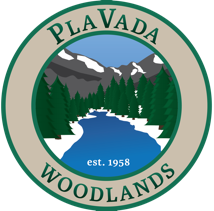 Pla-Vada Community Association5000 Pla-Vada Drive, Soda Springs, CA 95728Mailing P.O. Box 94, Norden, CA 95724Phone: 530-426-3980BOARD OF DIRECTORS MEETING9 a.m. Saturday, November 18, 2017Donner Summit PUD9:05Call to OrderMinutes:	Approval of Oct. 21, 2017 minutes		M: RH S: MA all in favor.No owner commentsReports:Facilities:OctoberSewer 309,600Water 960,740Daily Average 9,987Cal Trans 49,600GM:Operating: $298,573.97Reserves: $108,582.63ESA: $129,885.16Plumas: $46,690.66RJ: $85,678.199:40Snow poles this weekAdd sign at bridgePGE cutting treesWater tank permit still in processBudget items to consider for next yearShell station workFloating aeration for sewage pondDrainage for BristleconeStigall parking proposal on ConiferSewer repairsCulvert cleaning in processStorage yard improvementsInsurance for Mark and CariIncrease in Brian’s insuranceEquipmentElectricalAction Items:Move - non-members do not get a discount on annual dues. M: EL S: RHApproved – all in favor.Discussion Items:Water tank projectBill of sale – draft from Brian	Need to get easement agreement done	Goes back to terms of the original agreement	Original agreement 	Jeff will get survey done immediately		Survey to encompass the tank, 20’ extension, area of connection to the pipeline Survey will be done, followed by easement agreement from the lawyerEric and Claudia will meet with the attorney about easement agreement and bill of saleLot 59 surveySurvey is doneNext meeting the board will see a full proposal, including the agreement drafted by a lawyerJanuary meeting to be an action itemNew policy regarding sewerPosted on linePolicy to be an action item at December meetingMember volunteer will call about lack of permit at Shell/restaurant station and the difficulty that this poses for members.After the policy is in place the board will propose a new agreement for the Shell station.11:30Red Fir didn’t get pavedAdded to agenda – Earl Case $2500Invoice needs to be submittedMeeting adjourned at 11:45M: KH  S: EL  All